Проводится конкурс детского рисунка «Полицейский – звучит гордо!». 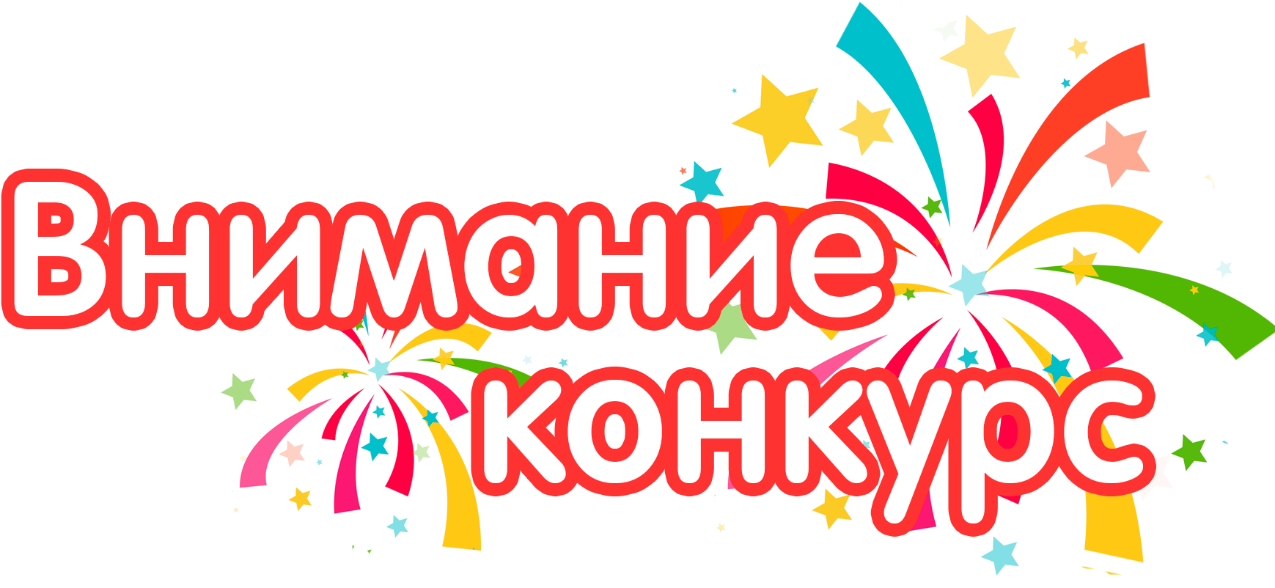      В конкурсе принимают участие дети сотрудников органов внутренних дел, воспитанники и учащиеся подшефных общеобразовательных учебных заведенийВозрастные группы участников:- 1 группа 4-8 лет (включительно);- 2 группа 9-13 лет (включительно);- 3 группа 14-18 лет (включительно).Конкурс проводится по следующим номинациям:- «Полицейский звучит гордо!» - рисунок раскрывающий сложность и ответственность работы полицейских;- «Мир во всем мире» - рисунок о мире, счастье и свободе, о взаимоотношениях между людьми;- «Женщины в полиции» - рисунок о женщинах, служащих в органах внутренних дел;- «Служим всей семьей» - рисунки о полицейских династиях, о сплоченности семьи, о заботе и поддержке родных в нелегкой службе.Работы могут быть выполнены на любом материале (бумага, холст и т.д.), и исполнены в любой технике рисования (масло, акварель, тушь, цветные карандаши и т.д.). Рисунок должен быть представлен на листе формата АЗ или А4. Работы обязательно должны быть подписаны: фамилия, имя, отчество автора, его возраст, название работы (табличка прикрепляется в нижнем правом углу)Заявки на участие в конкурсе и работы нужно приносить по адресу: г. Усть-Катав, ул. Строителей, 1,каб. № 30 телефон 8(35167)3-13-70.